Completa las siguientes frases eligiendo la opción correcta:Estamos rodeados por un entorno en el que viven millones de seres microscópicos, formados en su mayoría por una célula, que se conocen con el nombre de …VirusBacteriasMicroorganismosHongosAlgunos de estos diminutos seres son utilizados por el ser humano para fabricar bebidas como la cerveza y comidas como el pan, es el caso de…VirusLevaduraBacteriaOtros, como… se usan para la elaboración de productos lácteos como el yogurt o el queso.HongosVirusBacterias¿Cuál es la función principal de las células del sistema inmunológico?Permiten que suba la temperatura corporal y producen la fiebreProducen anticuerpos que se unen a los virus y bacterias, matándolos.Aumentan la cantidad de oxígeno en sangre para estar más fuertes¿Cómo actúan las vacunas en la prevención de las enfermedades causadas por microorganismos?Nos inyectan linfocitos preparados para destruir los virus y bacterias que causan la enfermedad para la que se suministra la vacuna.Son compuestos químicos fabricados en laboratorio para disolver las proteínas del virusDesarrollan anticuerpos de la enfermedad y predisponen a las células inmunitarias para un contacto en el futuro con el microorganismo causante de la infección.Indica si es Verdadero o Falso:Tanto empresas como trabajadores son responsables de que se cumplan las normas de seguridad. VTodas las empresas deben estar dotadas de extintores, plan de evacuación, alarmas y detectores de humo. FLos accidentes laborales se pueden prevenir, pero las enfermedades laborales son inevitables, porque se deben a las características del trabajo. FColoca cada elemento en el lugar adecuado.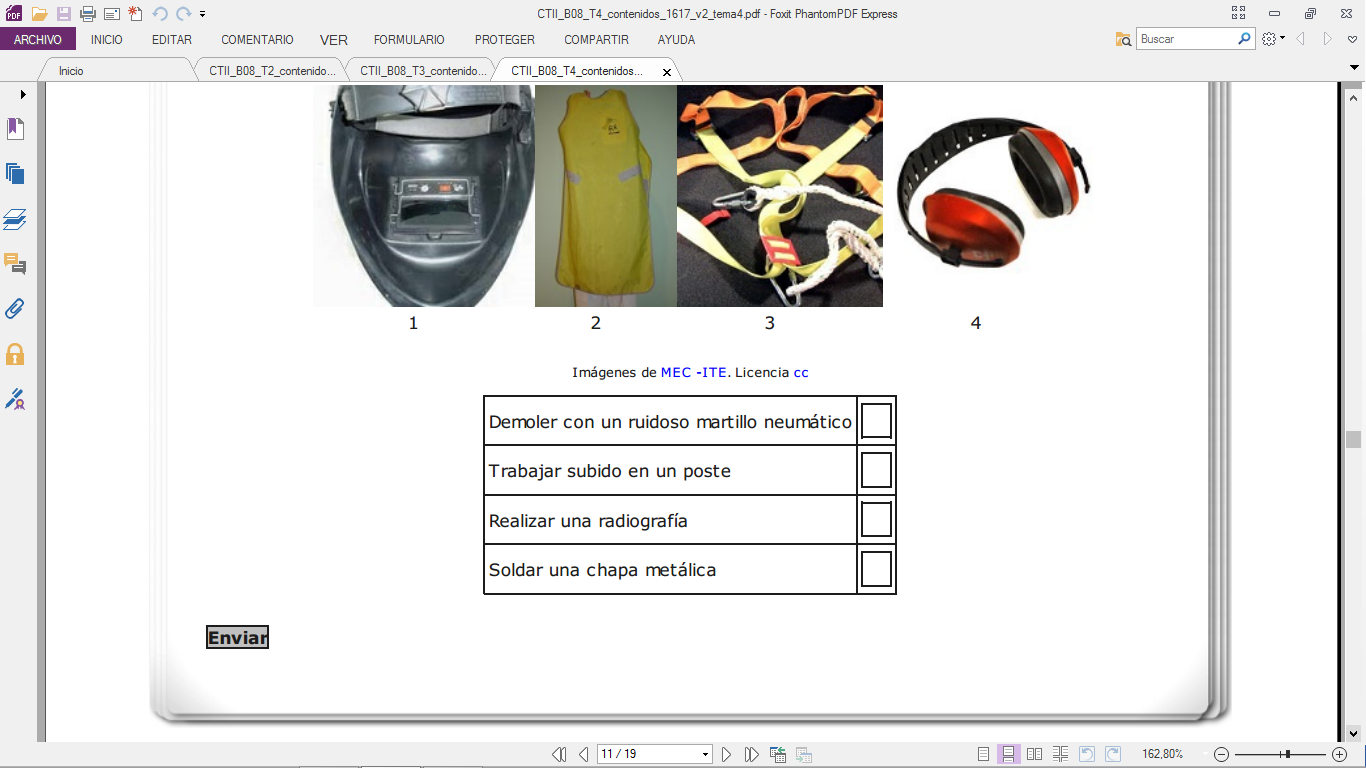 (4,3,2,1)Escribe que indica cada una de las señales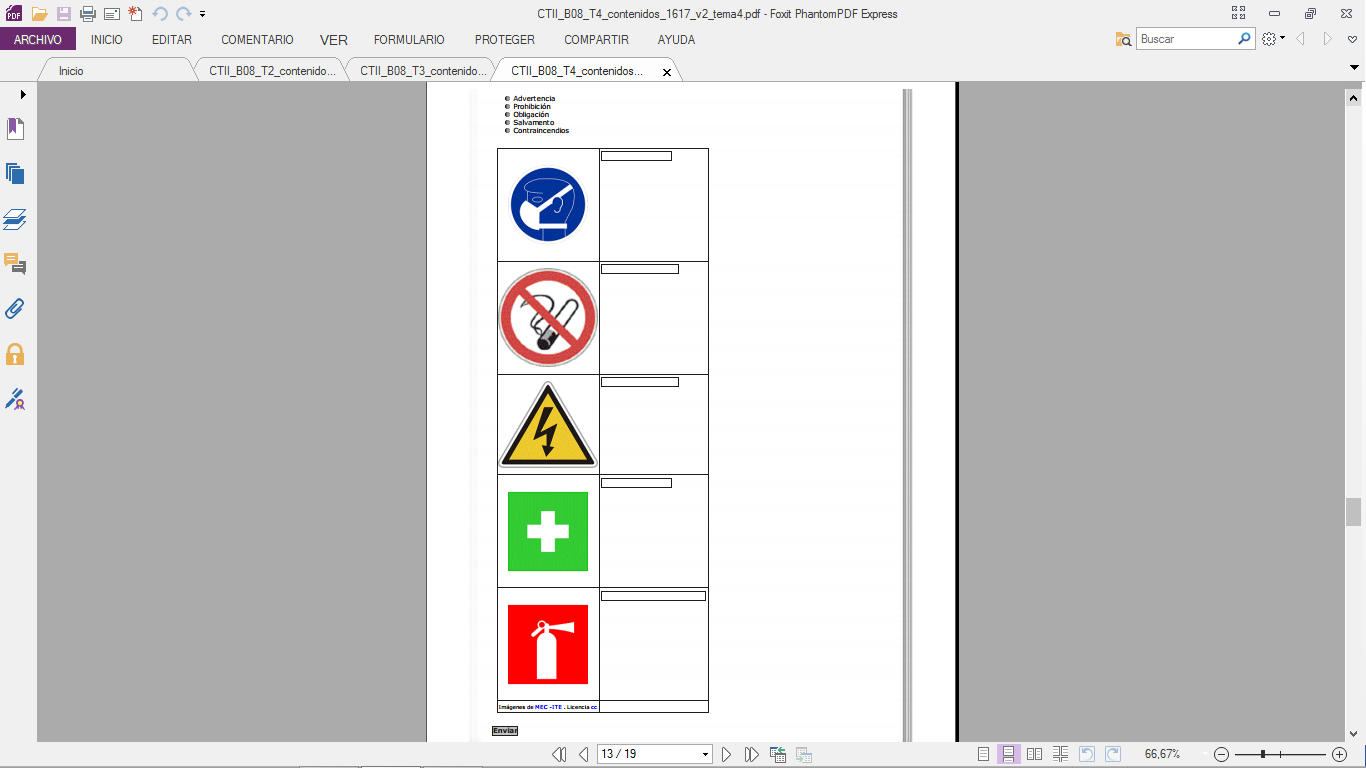 Lee atentamente el texto y contesta a las preguntas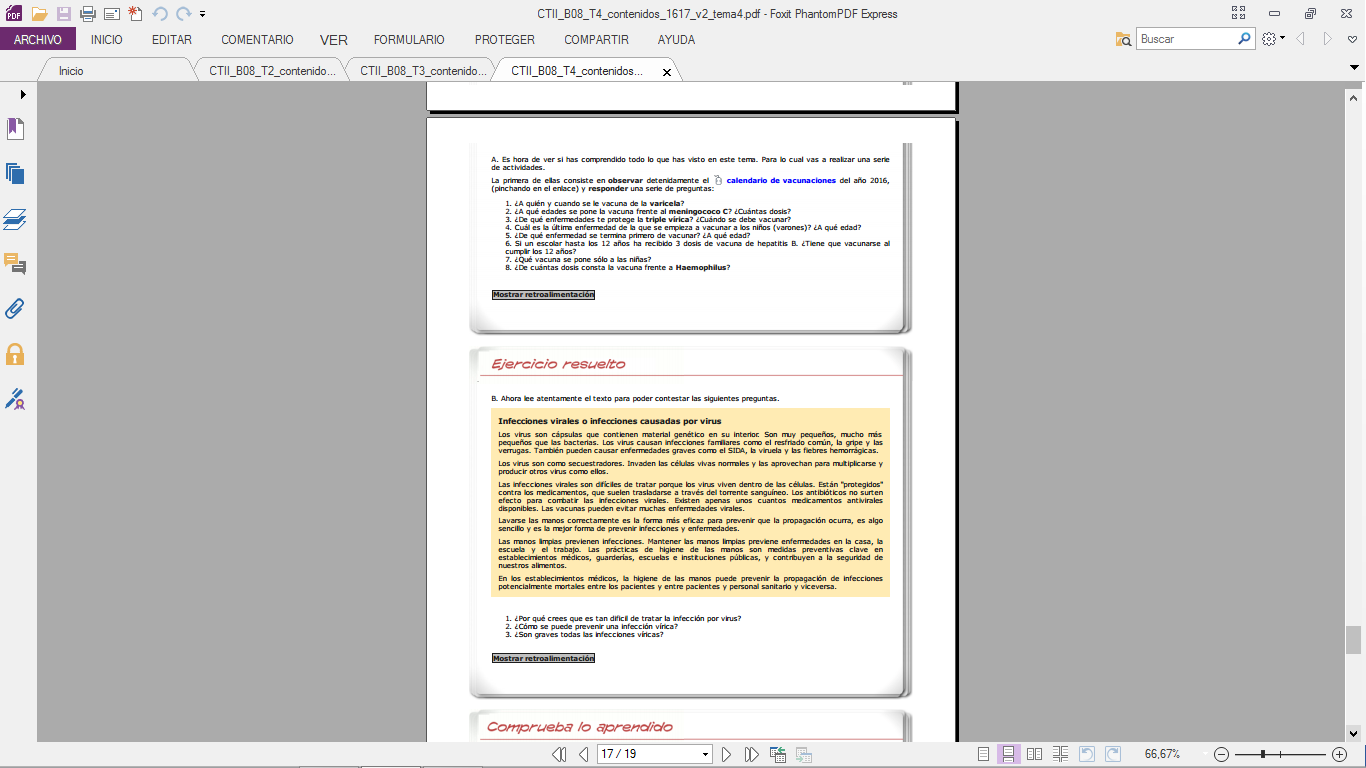 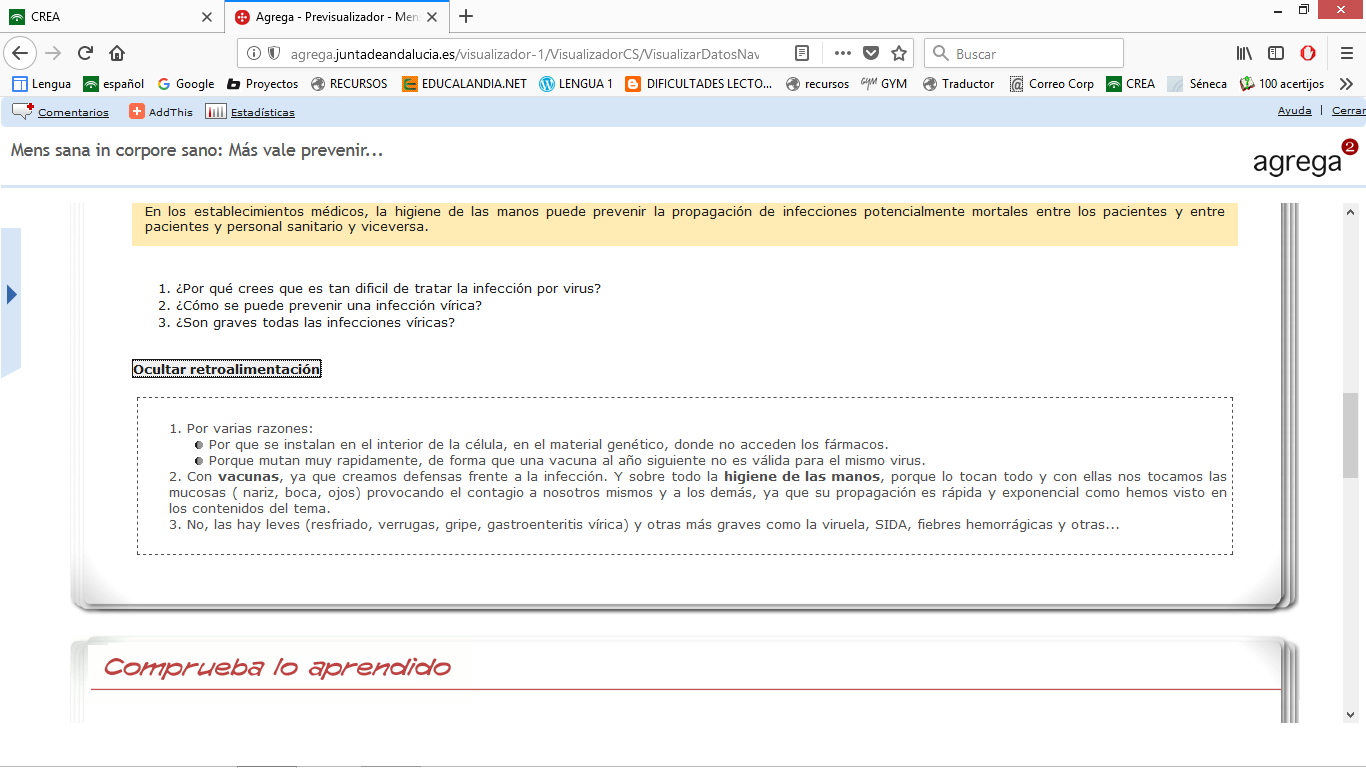 